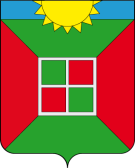 ГЛАВА ГОРОДСКОГО ПОСЕЛЕНИЯ смышлЯЕВКА муниципального района Волжскийсамарской областиПОСТАНОВЛЕНИЕОт 22.03. 2021 г № 247О проведении публичных слушаний по вопросу 
о внесении изменений в Правила благоустройства
городского поселения Смышляевка муниципального района Волжский Самарской области от 15.08.2019№247/55В соответствии с Федеральным законом от 6 октября 2003 года № 131-ФЗ «Об общих принципах организации местного самоуправления в Российской Федерации», Законом Самарской области от 01.11.2007г № 115-ГД «Об административных правонарушения на территории Самарской области», Уставом городского поселения Смышляевка муниципального района Волжский Самарской области, ПОСТАНОВЛЯЮ:Провести на территории городского поселения Смышляевка муниципального района Волжский Самарской области публичные слушания по вопросу о внесении изменений в Правила благоустройства городского поселения Смышляевка м. р. Волжский Самарской области, утвержденные Решением Собрания представителей от 15.08.2019№ 247/55 Срок проведения публичных слушаний по вопросам, вынесенных на публичные слушания – с 25 марта 2021 по 23 апреля 2021. Срок проведения публичных слушаний исчисляется со дня официального опубликования настоящего постановления и Проекта решения Собрания представителей городского поселения Смышляевка муниципального района Волжский Самарской области «О внесении изменений в Правила благоустройства городского поселения Смышляевка муниципального района Волжский Самарской области от 15.08.2019г №247/55» (далее- решение) до дня официального опубликования заключения о результатах публичных слушаний.Органом, уполномоченным на организацию и проведение публичных слушаний в соответствии с настоящим постановлением, является Администрация городского поселения Смышляевка муниципального района Волжский Самарской области (далее – Администрация).Представление участниками публичных слушаний предложений и замечаний по Проекту решения, а также их учет осуществляется в соответствии с действующим законодательством.Место проведения публичных слушаний (место ведения протокола публичных слушаний) в городском поселении Смышляевка муниципального района Волжский Самарской области: 443548, Самарская область, поселок городского типа Смышляевка, ул. Пионерская, 2 «а».Провести мероприятия по информированию жителей поселения по вопросу публичных слушаний на официальном сайте Администрации городского поселения Смышляевка, в газете «Мой Поселок», а так же на информационном стенде Администрации городского поселения Смышляевка.Прием замечаний и предложений от жителей поселения и иных заинтересованных лиц по Проекту решения осуществляется по адресу, указанному в пункте 6 настоящего постановления, в рабочие дни с 10 часов до 19 часов, в субботу с 12 до 17 часов.Прием замечаний и предложений от жителей поселения и иных заинтересованных лиц по Проекту решения прекращается 17 апреля 2021 года за семь дней до окончания срока проведения публичных слушаний с целью подготовки заключения о результатах публичных слушаний.Назначить лицом, ответственным за ведение протокола публичных слушаний главного специалиста Администрации городского поселения Смышляевка Дементьеву Е.Д.Опубликовать настоящее постановление в газете «Мой поселок».Администрация в целях заблаговременного ознакомления жителей поселения и иных заинтересованных лиц с Проектом решения обеспечить:официальное опубликование Проекта решения в газете «Мой поселок»;размещение проекта решения на официальном сайте Администрации городского поселения Смышляевка муниципального района Волжский в информационно-коммуникационной сети «Интернет»: http://смышляевка.рф; В случае если настоящее постановление и (или) Проект решения будут опубликованы позднее календарной даты начала публичных слушаний, указанной в пункте 2 настоящего постановления, то дата начала публичных слушаний исчисляется со дня официального опубликования настоящего постановления и Проекта решения. При этом установленные в настоящем постановлении календарная дата, до которой осуществляется прием замечаний и предложений от жителей поселения и иных заинтересованных лиц, а также дата окончания публичных слушаний определяются в соответствии с действующим законодательством.Глава городского поселения Смышляевкамуниципального района ВолжскийСамарской области						                         В.М.БрызгаловДементьева9992482ПРОЕКТ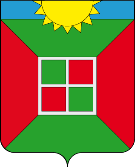 Собрание Представителей городского поселения Смышляевка муниципального района Волжский Самарской областичетвертого созываРЕШЕНИЕ   от               2021 г                                                                                №О внесении изменений в Правила благоустройства городского поселения Смышляевка муниципального района Волжский Самарской области от 15.08.2019№ 247/55    В соответствии с Федеральным закон от 06.10.2003 № 131-ФЗ «Об общих принципах организации местного самоуправления в Российской Федерации, Законом Самарской области от 01.11.2007г № 115 ГД «Об административных правонарушениях на территории Самарской области», Уставом городского поселения Смышляевка муниципального района Волжский Самарской области, Собрание Представителей городского поселения Смышляевка муниципального района Волжский Самарской области РЕШИЛО:1.Внести изменения в Правила благоустройства городского поселения Смышляевка муниципального района Волжский Самарской области, утвержденные решением Собрания Представителей городского поселения Смышляевка муниципального района Волжский Самарской области от 15.08.2019№247/55, а именно:В пункте 1.6 понятие «газон» читать в следующей редакции:Газон – элемент благоустройства, обрамленный бортовым камнем (иным видимым ограждением), представляющий собой искусственно созданный участок поверхности, в том числе с травяным   покрытием и возможным размещением зеленых насаждений и парковых сооружений2. Опубликовать настоящее решение в газете «Мой поселок» и разместить на официальном сайте Администрации. 3. Настоящее решение вступает в силу со дня его официального опубликования.Глава городского поселения Смышляевка                                                                                      В.М.Брызгалов Председатель Собрания представителей городского поселения Смышляевка                                                 С.В.Солдатов